ساعد في الحفاظ على بطاقة التحويل الإلكتروني للاستحقاقات الخاصة بك و  استحقاقات إدارة المساعدة الانتقالية آمنة!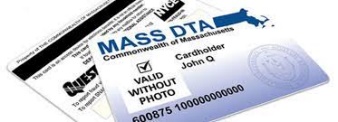 غيّر رقم التعريف الشخصي لبطاقة التحويل الإلكتروني للاستحقاقات الخاصة بك قبل  كل مرة تتوصل فيها بالاستحقلقات:                                                اتصل بالرقم الموجود على ظهر بطاقتك: 800-997-2555.اختر لغتك.أدخل الرقم الموجود على وجه البطاقة.اضغط على العدد 2. أدخل آخر 4 أرقام من رقم الضمان الاجتماعي (SSN) الخاص بك. إذا لم يكن لديك رقم الضمان الاجتماعي (SSN)، أدخل آخر 4 أرقام من رقم 99 الذي تم تخصيصه من قبل إدارة المساعدة الانتقالية.أدخل تاريخ ميلادك (الشهر / اليوم / السنة - رقمان للشهر، رقمان لليوم، 4 أرقام للسنة). على سبيل المثال، 12 01 1989 بتاريخ فاتح كانون الأول - ديسمبر 1989.أدخل رقم التعريف الشخصي الجديد المكون من 4 أرقام  ثم أدخله مرة ثانية.اختر رقم تعريف شخصي مختلف عن أي من أرقام التعريف الشخصي السابقة.هذه أفضل طريقة لمحاولة حماية استحقاقاتك في حالة سرقة معلومات بطاقتك.إذا تلقيت مساعدة نقدية من المساعدة الانتقالية للأسر التي لديها أطفال معالون (TAFDC) أو من المساعدات الطارئة لكبار السن والأشخاص في وضعية إعاقة المعوقين والأطفالف (EAEDC)، اسأل عن إيداع استحقاقاتك في حسابك المصرفي. اتصل بمدير ملفك لإعداد إيداع مباشر.     اطلع على المزيد على Mass.gov/ProtectYourEBT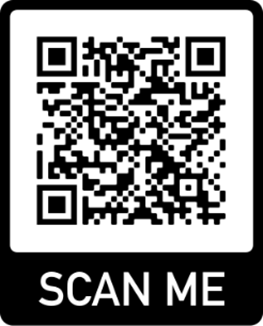 